                                                                                         второго созываот  01 ноября  2017 года  №140Об избрании заместителя председателя Собрания депутатов муниципального образования «Семисолинское сельское поселение»         Собрание депутатов муниципального образования «Семисолинское сельское поселение» РЕШАЕТ:Избрать Заместителем председателя Собрания депутатов муниципального образования «Семисолинскоес сельское поселение»  депутата  Набиуллину Алсу Радиковну.Глава муниципального образования «Семисолинское сельское поселение», Председатель Собрания   депутатов:                         А.И.Назаров«Семисола ял кундем» муниципальный образованийындепутатше–влакын Погынжо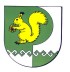 Собрание депутатов    муниципального   образования  «Семисолинское сельское поселение»ПУНЧАЛРЕШЕНИЕ